Publicado en Cádiz el 18/01/2024 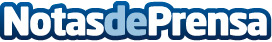 Kalmar y la Fundación Adecco impulsan el empleo de las personas con discapacidad intelectual en el Campo de Gibraltar Ambas entidades apoyarán iniciativas formativas impulsadas por las asociaciones APADIS y ASANSULL, formadas por familiares de personas con discapacidad de la comarcaDatos de contacto:AutorFundación Adecco914115868Nota de prensa publicada en: https://www.notasdeprensa.es/kalmar-y-la-fundacion-adecco-impulsan-el Categorias: Andalucia Solidaridad y cooperación Recursos humanos http://www.notasdeprensa.es